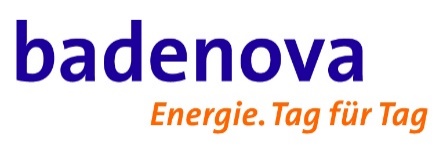 badenova AG & Co. KGInnovationsfonds – VS-INOTullastraße 6179108 FreiburgAntrag auf Gewährung einer Förderung aus dem InnovationsfondsKlima- und Wasserschutz der badenova AG & Co. KGAntragstellerFirma, Name, Adresse, Tel, Fax, E-Mail:Projektkoordinator, Tel, E-Mail:Bankverbindung, IBAN, BIC. Antragsteller ist Kunde der badenova AG & Co. KG 		 ja		 nein 	 wird hergestellt(Die Kundenbeziehung ist notwendige Voraussetzung zur Förderung)Antragsteller ist für das beantragte Projekt zum Vorsteuerabzug berechtigt (die Angaben in Kapitel 5 Projektfinanzierung werden als Nettobeträge angegeben) nicht zum Vorsteuerabzug berechtigtAngaben zum ProjektProjekttitelArt der beantragten FörderungProjektkurzbeschreibung(Zusammenfassung mit bis zu 3000 Zeichen. Dient im Falle einer Bewilligung als Grundlage für die Veröffentlichung auf der Webseite des Innovationsfonds.)ProjektbeschreibungBeschreiben Sie das Projekt (Idee, Umsetzung und Ziel) Darstellung des Reduzierungspotentials von klima- und wasserschädigenden Stoffen/SchadstoffenErläuterungen zur Übertragbarkeit/Beispielwirkung, Nachhaltigkeit oder zum Multiplikator EffektAusführungen über den Innovationscharakter (wie hebt sich das Projekt ab gegenüber den gängigen Methoden/Stand der Technik ab?)Darstellung der Notwendigkeit eines Zuschusses aus dem InnovationsfondsUmfang der durch das Projekt eventuell ausgelösten Folgeinvestitionen (auch Dritter)Weitere Angaben Projektplanung und MeilensteineÜbersicht der ProjektpartnerDefinition der Akteure:Projektpartner: Projektpartner sind alle mit Eigenleistung mitwirkende Akteure, die das Vorhaben inhaltlich und/oder finanziell unterstützen und mitwirken. Antragsteller: Der Antragsteller entspricht der Projektleitung, stellt den Koordinator und ist zentraler Ansprechpartner rund um das Vorhaben. Dritte: Dritte sind alle externe Akteure, die auf Rechnungsbasis notwendige Projektinhalte beisteuern aber nicht Teil des operativen Teams sind. Dritte werden in den Sachkosten aufgeführt. Arbeitspakete im Projekt (alle Inhalte und alle Akteure)(Beschreiben Sie hier bitte alle Tätigkeiten von Antragsteller, Projektpartner und Dritte, die im jeweiligen Arbeitspaket anfallen. Wählen Sie hierzu eine Tiefe, die es außenstehenden Personen ermöglicht den Aufwand einzuschätzen. Fügen Sie bei Bedarf auch Unterpunkte ein. Als Akteur kann sowohl eine Einzelperson oder eine Gruppe von Personen definiert sein. Für jedes Arbeitspaket muss eine Arbeitspaketverantwortlicher definiert sein.)Zeitliche Aufwandseinschätzung der Arbeitspakete (AP) in Stunden (Std.) von Antragsteller und möglicher Projektpartner(Geben Sie hier bitte sowohl die eigenen zeitlichen Personenaufwände als Antragsteller und die Aufwände, der unter Punkt 4.1 benannten Projektpartner an. Ein Akteur kann sowohl als eine Einzelperson oder als eine Gruppe von Personen definiert sein. Beachten Sie hier aber, dass bei der Definition als Gruppe, ein einheitlichen Stundensatz angesetzt werden muss. Externe Dienstleistungen von Dritten (weder Projektpartner noch Antragsteller) sind hingegen im Finanzierungsplan unter Punkt 5 bei den Sachkosten darzustellen und werden nicht in dieser Tabelle hinterlegt.Personalkosten des Antragstellers und möglicher Projektpartner(Geben Sie hier bitte sowohl die eigenen Personalkosten als Antragsteller und die Personalkosten, der unter Punkt 4.1 benannten Projektpartner an. Ein Akteur kann sowohl als eine Einzelperson oder als eine Gruppe von Personen definiert sein. Unterscheiden Sie jedoch Personen/Gruppen mit unterschiedlichen Stundensätzen. Die Akteure können als Personen oder Tätigkeitsbeschreibung (z.B. Projektleiter, Fachreferent, Berater etc.) angegeben werden. Externe Dienstleistungen von Dritten (weder Projektpartner noch Antragsteller) sind hingegen im Finanzierungsplan unter Punkt 5 bei den Sachkosten darzustellen.)Definition und Terminierung von Meilensteinen (Geben Sie hier bitte die Meilensteine von den einzelnen Arbeitspaketen mit Zeitstempel an)Projektablaufplan mit Meilensteinen (Bitte erstellen Sie hier eine Tabelle oder ein Gantt Diagramm, welches alle Arbeitspakete sowie die Meilensteine aus 4.4 umfasst und im Zeitverlauf darstellt die alle einzelnen Arbeitspakete im Zeitverlauf des Projekts wiedergeben.)ProjektfinanzierungÜbersicht Finanzierungsplan(Bitte legen Sie als Anlage eine detaillierte Aufschlüsselung der Kosten bei. Bei Vorhaben, die in einem Projektteam umgesetzt werden, müssen die Kosten der jeweiligen Partner im zeitlichen Verlauf ersichtlich sein. Kosten Dritter werden unter Sachkosten kumuliert.)* Berechnungsgrundlage der maximalen Höhe des badenova -Förderbeitrags ist:Bei Baukosten maximal 20 % der Ausgaben für den innovativen Teil der Baumaßnahme, bei den übrigen Kosten maximal 50%.Die Finanzierung des Projekts ist unter Berücksichtigung der beantragten Förderung aus dem Innovationsfonds gesichert.Anlagenliste detaillierte Kostenaufstellung (ggf. Angebote beifügen) Lageplan mit Standort Entwurfs-/Genehmigungsplan Bewilligungsbescheide anderer Zuschussgeber Wirtschaftlichkeitsberechnung LOI von InteressensgruppeErklärung des AntragsstellersDas Projekt wurde	 am       begonnen	  noch nicht begonnen.Für das Projekt sind Genehmigungen erforderlich	 nein		 ja, es benötigt folgende GenehmigungenDie in diesem Antrag gemachten Angaben sind vollständig und richtig.Der Antragsteller verpflichtet sich, die badenova AG & Co. KG über Änderungen des Projekts oder seiner Durchführung, die gegenüber den Angaben in diesem Antrag eintreten, unverzüglich zu informieren.Der Antragsteller verpflichtet sich, nach Beendigung des Projekts einen Verwendungsnachweis mit Abschlussbericht und bei mehrjährigen Projekten halbjährlich einen Zwischenbericht vorzulegen.Der Antragsteller gestattet der badenova AG & Co. KG, Projekte während der Durchführungsphase und nach Abschluss der Maßnahme auf Einhaltung der Zielsetzung zu überprüfen. Dem Antragsteller ist bekannt, dass sich die badenova AG & Co. KG bei missbräuchlicher Verwendung der Fördermittel eine Rückforderung vorbehält.Der Antragsteller erklärt sich damit ausdrücklich einverstanden, dass die Projektkommunikation bei der badenova AG & Co. KG liegt. (Bei mehreren Zuschussgebern wird eine Abstimmung zur Kommunikation getroffen.)Damit Sie ein Teil des Innovationsfonds-Netzwerk werden, tragen wir Sie in die Verteilerliste unseres Newsletters ein. Der Newsletter erscheint viermal im Jahr und sollten Sie diesen nicht empfangen wollen, so können Sie sich jederzeit per Email an innovationsfonds@badenova.de oder am Ende eines jeden Newsletters wieder austragen. Die Einwilligung kann dadurch mit Wirkung für die Zukunft widerrufen werden. Wir würden es natürlich begrüßen, wenn Sie weiterhin als Abonnent*in dabeibleiben und wir Sie über diesen Weg ansprechen dürfen. Zu Zwecken der besseren Gestaltung zukünftiger Newsletter kann eine Analyse durch individuelle Messung, Speicherung und Auswertung von Öffnungsraten und Klickraten erfolgen. Diese Optimierung dient der zu Zwecken der Gestaltung künftiger Newsletter entsprechend den Interessen unserer Leser erfolgen kann. Ausführliche Hinweise erhalten Sie in unserer Datenschutzerklärung auf der Webseite www.badenova.de. Sollte das Projekt in einem Projektteam realisiert werden, ist eine Bestätigung durch die Projektpartner gemäß der im Anhang befindlichen Anlage A erforderlich. Abgabefrist des Antrages ist der 31.Oktober. Bitte reichen Sie ergänzend zur gedruckten und unterzeichneten Form auch eine digitale ein.!!! WICHTIG – dieses Dokument dient nur zur Orientierung – der Antrag muss zwingend digital über das Förderportal, wie auch schon die Skizze, eingereicht werden !!!Anlage A – Beteiligungsbestätigung der Projektpartnerbadenova AG & Co. KGInnovationsfonds Klima- und WasserschutzTullastr. 6179108 FreiburgBestätigung über die beantragte inhaltliche und finanzielle Beteiligung am Projektvorhaben „     “, im Förderrahmen des Innovationsfonds für Klima- und Wasserschutz der badenova. Wir erklären hiermit, dass wir das Projekt „     “ inhaltlich und/oder finanziell im beantragten Rahmen unterstützen werden.Firma        		_______________________________________________Adresse    		_______________________________________________                    		_______________________________________________Ansprechpartner	_______________________________________________Datum,Unterschrift	_______________________________________________Damit Sie ein Teil des Innovationsfonds-Netzwerk werden, tragen wir Sie in die Verteilerliste unseres Newsletters ein. Der Newsletter erscheint viermal im Jahr und sollten Sie diesen nicht empfangen wollen, so können Sie sich jederzeit per Email an innovationsfonds@badenova.de oder am Ende eines jeden Newsletters wieder austragen. Die Einwilligung kann dadurch mit Wirkung für die Zukunft widerrufen werden. Wir würden es natürlich begrüßen, wenn Sie weiterhin als Abonnent*in da-beibleiben und wir Sie über diesen Weg ansprechen dürfen. Zu Zwecken der besseren Gestaltung zukünftiger Newsletter kann eine Analyse durch individuelle Messung, Speicherung und Auswertung von Öffnungsraten und Klickraten erfolgen. Diese Optimierung dient der zu Zwecken der Gestaltung künftiger Newsletter entsprechend den Interessen unserer Leser er-folgen kann. Ausführliche Hinweise erhalten Sie in unserer Datenschutzerklärung auf der Webseite www.badenova.de. Bau & Anwendung Forschung & Studie Umweltpädagogik & UmweltkommunikationProjektlaufzeit:von        			bis        (Die maximale Laufzeit beträgt 3 Jahre)ProjektpartnerUnternehmen ist vorsteuerabzugsberechtigtAnsprechpersonTelefonE-Mail ja       nein ja       nein ja       neinAP1AP1Name des Arbeitspaket 1Name des Arbeitspaket 1ArbeitspaketverantwortlicherDatum Beginn: Datum Beginn: Datum Beginn: Datum Ende: Datum Ende: Hier bitte den Inhalt des Arbeitspakets und die darin beteiligten Akteure anführen (bitte um eine klare inhaltliche Darstellung der Arbeitspakete für jeden Akteur). Hier bitte den Inhalt des Arbeitspakets und die darin beteiligten Akteure anführen (bitte um eine klare inhaltliche Darstellung der Arbeitspakete für jeden Akteur). Hier bitte den Inhalt des Arbeitspakets und die darin beteiligten Akteure anführen (bitte um eine klare inhaltliche Darstellung der Arbeitspakete für jeden Akteur). Hier bitte den Inhalt des Arbeitspakets und die darin beteiligten Akteure anführen (bitte um eine klare inhaltliche Darstellung der Arbeitspakete für jeden Akteur). Hier bitte den Inhalt des Arbeitspakets und die darin beteiligten Akteure anführen (bitte um eine klare inhaltliche Darstellung der Arbeitspakete für jeden Akteur). Ziel: Ziel(e)von dem ArbeitspaketZiel(e)von dem ArbeitspaketZiel(e)von dem ArbeitspaketZiel(e)von dem ArbeitspaketAP2AP2Name des Arbeitspaket 2Name des Arbeitspaket 2ArbeitspaketverantwortlicherDatum Beginn: Datum Beginn: Datum Beginn: Datum Ende: Datum Ende: Hier bitte den Inhalt des Arbeitspakets und die darin beteiligten Akteure anführen (bitte um eine klare inhaltliche Darstellung der Arbeitspakete für jeden Akteur). Hier bitte den Inhalt des Arbeitspakets und die darin beteiligten Akteure anführen (bitte um eine klare inhaltliche Darstellung der Arbeitspakete für jeden Akteur). Hier bitte den Inhalt des Arbeitspakets und die darin beteiligten Akteure anführen (bitte um eine klare inhaltliche Darstellung der Arbeitspakete für jeden Akteur). Hier bitte den Inhalt des Arbeitspakets und die darin beteiligten Akteure anführen (bitte um eine klare inhaltliche Darstellung der Arbeitspakete für jeden Akteur). Hier bitte den Inhalt des Arbeitspakets und die darin beteiligten Akteure anführen (bitte um eine klare inhaltliche Darstellung der Arbeitspakete für jeden Akteur). Ziel: Ziel(e)von dem ArbeitspaketZiel(e)von dem ArbeitspaketZiel(e)von dem ArbeitspaketZiel(e)von dem ArbeitspaketAPxAPxName des Arbeitspaket xName des Arbeitspaket xArbeitspaketverantwortlicherDatum Beginn: Datum Beginn: Datum Beginn: Datum Ende: Datum Ende: Hier bitte den Inhalt des Arbeitspakets und die darin beteiligten Akteure anführen (bitte um eine klare inhaltliche Darstellung der Arbeitspakete für jeden Akteur). Hier bitte den Inhalt des Arbeitspakets und die darin beteiligten Akteure anführen (bitte um eine klare inhaltliche Darstellung der Arbeitspakete für jeden Akteur). Hier bitte den Inhalt des Arbeitspakets und die darin beteiligten Akteure anführen (bitte um eine klare inhaltliche Darstellung der Arbeitspakete für jeden Akteur). Hier bitte den Inhalt des Arbeitspakets und die darin beteiligten Akteure anführen (bitte um eine klare inhaltliche Darstellung der Arbeitspakete für jeden Akteur). Hier bitte den Inhalt des Arbeitspakets und die darin beteiligten Akteure anführen (bitte um eine klare inhaltliche Darstellung der Arbeitspakete für jeden Akteur). Ziel: Ziel(e)von dem ArbeitspaketZiel(e)von dem ArbeitspaketZiel(e)von dem ArbeitspaketZiel(e)von dem ArbeitspaketZeitaufwand pro AP in Std.AntragstellerProjektpartner AProjektpartner BProjektpartner xSummeAP1AP2APxSummeAntragstellerStundensatz (€)Gesamtkostenaufwand im Projekt (€)Individuell beantragte Zuwendung (€)Gesamtsumme:Projektpartner AStundensatz (€)Gesamtkostenaufwand im Projekt (€)Individuell beantragte Zuwendung (€)Gesamtsumme:Projektpartner xStundensatz (€)Gesamtkostenaufwand im Projekt (€)Individuell beantragte Zuwendung (€)Gesamtsumme:Gesamtausgaben100 %      €Förderleistung Dritter (nur Ko-Finanzierung aus anderen Bundes- und Landes-Fördertöpfen)      %      €Eigenanteil      %      €Beantragte Zuwendung badenova      %      €Im Jahr 2024202520262027GesamtbetragFörderbeitrag-Badenova*PersonalkostenKommunikation / ÖffentlichkeitsarbeitSachkostenBaukosten Gesamtausgaben Erforderliche Genehmigungliegt vorist beantragtist noch nicht beantragt